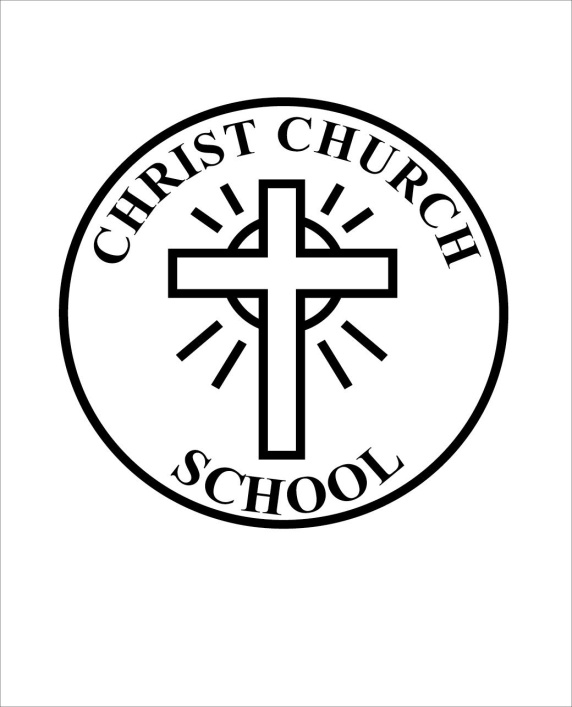 CHRIST CHURCH C OF E PRIMARY JOB DESCRIPTIONJOB TITLE:			Class Teacher SCALE:			Teachers’ Pay ScalePURPOSE OF POST:	To carry out the duties of a school teacher as set out in the current School Teachers’ Pay and Conditions Document. This document is available on request from the Headteacher.KEY TASKS:		Main duties include: Work closely with other colleagues to jointly plan, prepare, implement, mark and assess a curriculum appropriate to the needs of the children. Maintain assessment records as appropriate.Work in a team to provide for the social, emotional and personal well-being of the children, parents and staff. Ensure that all learners are kept safe and secure and that you follow safeguarding protocols and procedures.Attend all appropriate staff training, parents’ evenings etc. Demonstrate a commitment to active learning, setting tasks which challenge pupils and ensure high levels of interest, founded on the key skills.Differentiate work to cater for the needs of all pupils.Actively participate in a curriculum team, creating action plans for further development. Set clear targets for children, building on prior attainment and ensure high expectations are clear, and use data to track the performance of individuals and groups.Promote inclusive classroom practice.Implement school policies.Participate in and contribute to activities which lead to continuous professional development.To support and ensure a Christian Ethos is upheld throughout the school.Effective deployment of TA's to ensure all pupils’ needs are catered for.PERSON SPECIFICATION: TEACHERExcellent primary teacher, with qualified teacher status. Application form ReferencesSignificant teaching experience Application form ReferencesA clear philosophy of primary education which puts the child at the centre of the processLetter, referencesInterviewCommitted to meeting the needs of children whatever their ability or backgroundLetterInterviewA belief that primary education should be a lively, stimulating, enjoyable experience which achieves high standards Letter, referencesInterviewCommitted to working with parents, colleagues and other agencies in a positive and constructive mannerLetter, referencesInterviewGood communication skillsReferences, InterviewA commitment to continuing professional development, and evidence of recent relevant trainingApplication form ReferencesExperience of working with children with SEN and of using IEPsLetter, interviewPrepared to be involved in the whole life of the schoolLetter, referencesInterviewA good understanding of a range of behaviour management strategies.Letter, referencesInterviewA good understanding of ‘Assessment for Learning’ and a commitment to effective assessment.Letter, referencesInterviewAble to plan for progression across the ability range, designing effective learning opportunities across a series of lessons. Letter, referencesInterviewWork effectively with teaching assistants /learning mentor to ensure effective support for all children. Letter, referencesInterviewAn awareness of the need to safeguard children (An enhanced DBS check will be required for this appointment.)Letter, referencesInterview